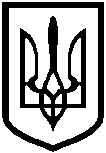 УКРАЇНАЛИСИЧАНСЬКА МІСКА ВІЙСЬКОВО-ЦИВІЛЬНА АДМІНІСТРАЦІЯ СЄВЄРОДОНЕЦЬКОГО РАЙОНУ ЛУГАНСЬКОЇ ОБЛАСТІРОЗПОРЯДЖЕННЯКЕРІВНИКА ЛИСИЧАНСЬКОЇ МІСЬКОЇВІЙСЬКОВО-ЦИВІЛЬНОЇ АДМІНІСТРАЦІЇ14.09.2021                                        м. Лисичанськ			              № 1033Про переведення жилого приміщенняв нежиле	Згідно із статтею 41 Конституції України, статтями 8, 152 Житлового Кодексу Української РСР, статтями 319, 320 Цивільного кодексу України та декларації про готовність об’єкту до експлуатації від 02 серпня 2021 року, керуючись пунктом 10 частини першої статті 4, частиною другою статті 4 та пунктом 8 частини третьої статті 6 Закону України «Про військово-цивільні адміністрації», розглянувши документи, які надані управлінням житлово-комунального господарства Лисичанської міської військово-цивільної адміністрації Сєвєродонецького району Луганської області,зобов’язую: 	1. Перевести жиле приміщення - квартиру № 67, розташовану в будинку №360 по вул. ім. В. Сосюри в м. Лисичанську, в нежиле.	2. Управлінню житлово-комунального господарства Лисичанської міської військово-цивільної адміністрації Сєвєродонецького району Луганської області  повідомити КП «ЛЖЕК № 1» про переведення жилого приміщення - квартири №67, розташованої в будинку № 360 по вул. ім. В. Сосюри в м. Лисичанську,  в нежиле.	3. Дане розпорядження підлягає оприлюдненню.	4. Контроль за виконанням даного розпорядження залишаю за собою.В.о. керівника, перший заступник керівника Лисичанської міськоївійськово-цивільної адміністрації		                          Станіслав МОСЕЙКО